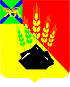 АДМИНИСТРАЦИЯ МИХАЙЛОВСКОГО МУНИЦИПАЛЬНОГО РАЙОНА ПОСТАНОВЛЕНИЕ 
24.12.2021                                              с. Михайловка                                                № 1337-паО внесении изменений в постановление администрации Михайловского муниципального района от 27.04.2016 № 323-па «Об утверждении административного регламента администрации Михайловского муниципального района по предоставлению муниципальной услуги «Выдача градостроительных планов земельных участков»В соответствии с Градостроительным кодексом РФ, Федеральными законами РФ от 27.07.2010 № 210-ФЗ «Об организации предоставления государственных и муниципальных услуг», от 02.05.2006 № 59-ФЗ «О порядке рассмотрения обращений граждан Российской Федерации», постановлением администрации Михайловского муниципального района от 12.07.2011 № 624-па «Об утверждении порядка разработки и утверждения административных регламентов исполнения муниципальных функций (предоставления муниципальных услуг)»,  рассмотрев протест прокурора  Михайловского района, принесенный на постановление администрации Михайловского муниципального района от 27.04.2016 № 323-па «Об утверждении Административного регламента администрации Михайловского муниципального района по предоставлению муниципальной услуги «Выдача градостроительных планов земельных участков», администрация Михайловского муниципального района ПОСТАНОВЛЯЕТ:1. Внести изменения в постановление администрации Михайловского муниципального района от 27.04.2016 № 323-па «Об утверждении Административного регламента администрации Михайловского муниципального района по предоставлению муниципальной услуги «Выдача градостроительных планов земельных участков» (далее – Административный регламент) следующего содержания:Пункт 2.6.4 изложить в следующей редакции: «2.6.4. Документы, предусмотренные пунктом 2.6 раздела 2 настоящего регламента, могут быть направлены в электронной форме, с использованием  государственных  информационных систем обеспечения градостроительной деятельности с функциями автоматизированной информационно-аналитической поддержки осуществления полномочий в области градостроительной деятельности»  2. Отделу архитектуры, градостроительства и дорожной деятельности (Пономаренко Т.П.) обеспечить размещение настоящего постановления на Едином портале государственных и муниципальных услуг.3. Муниципальному казенному учреждению «Управление по организационно-техническому обеспечению деятельности администрации Михайловского муниципального района» (Корж С.Г.) разместить настоящее постановление на официальном сайте администрации Михайловского муниципального района.4. Контроль над исполнением данного постановления возложить на первого заместителя главы администрации муниципального района Зубок П.А.Глава Михайловского муниципального района –Глава администрации района                                                       В.В. Архипов